T.C.EDREMİT KAYMAKAMLIĞINECMETTİN ERBAKAN ANADOLU İMAM HATİP LİSESİ MÜDÜRLÜĞÜ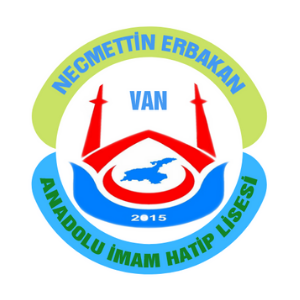 2019-2023 STRATEJİK PLANI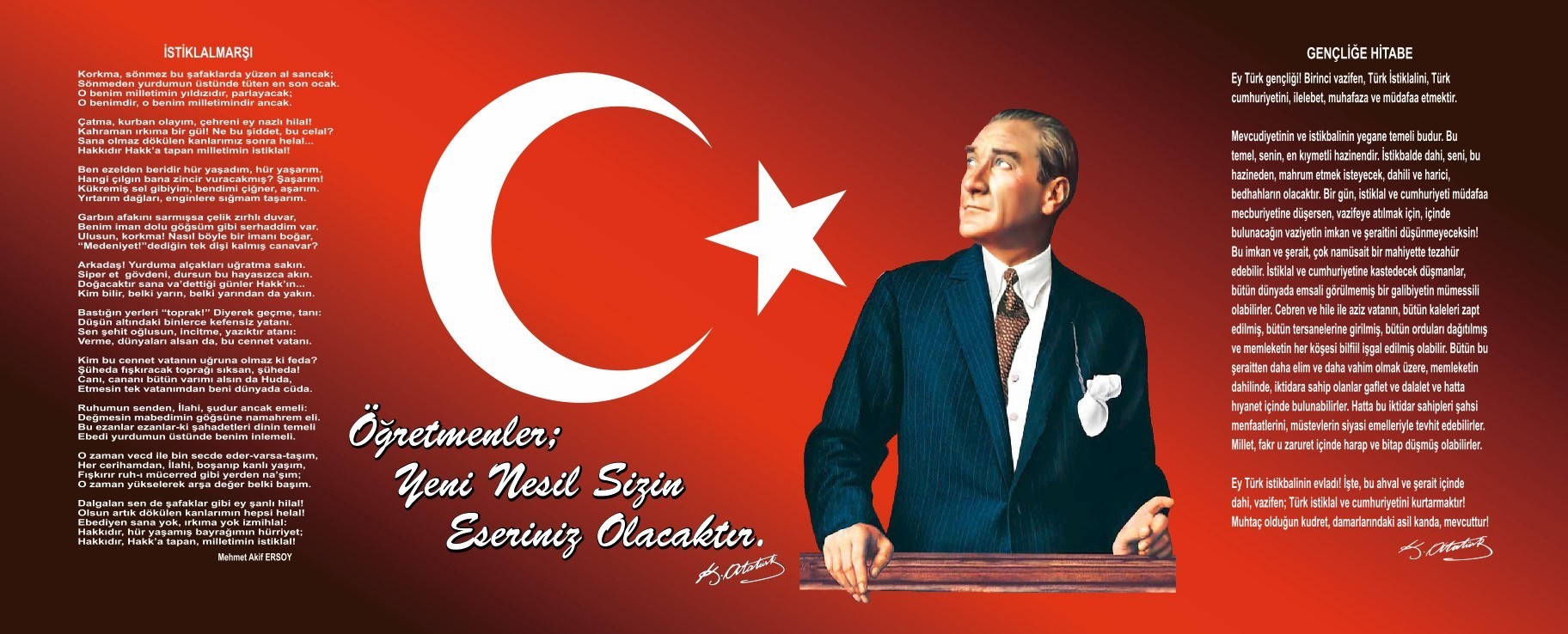 Sunuş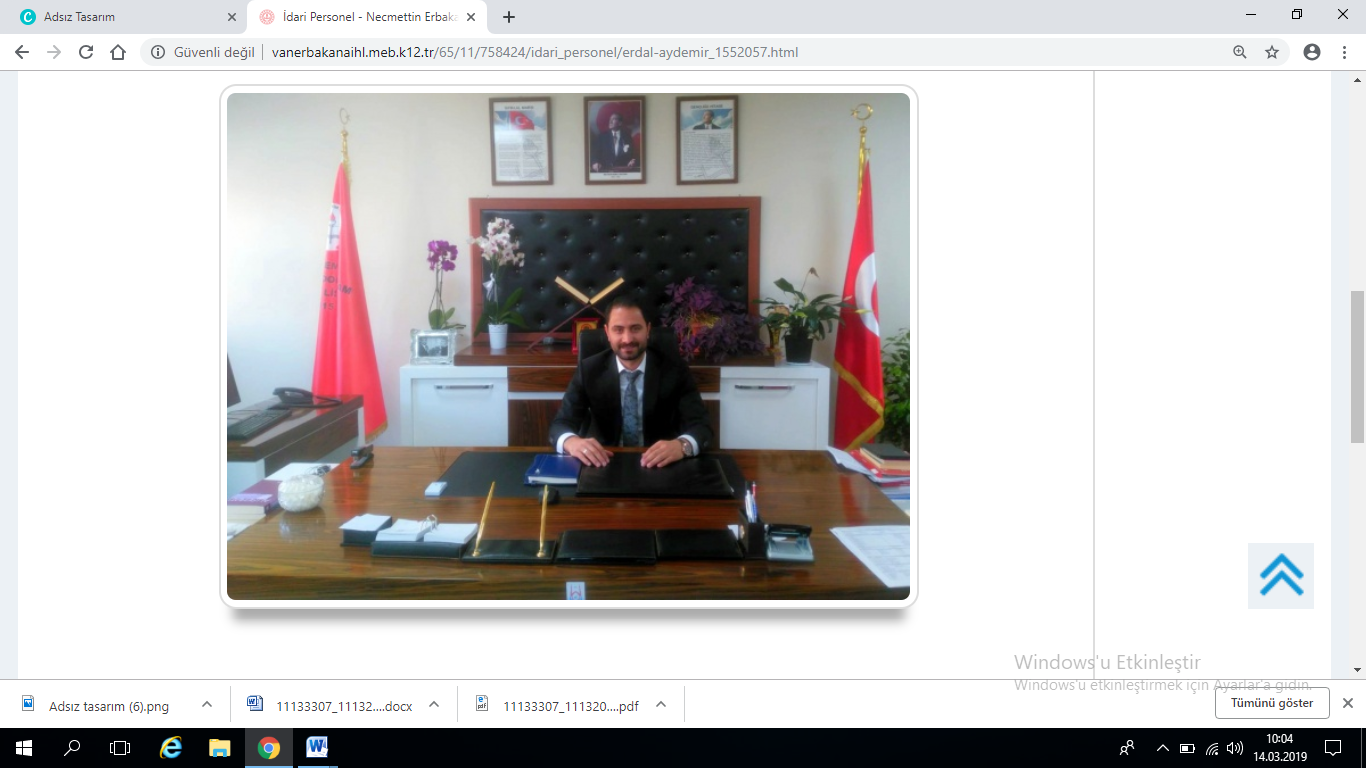 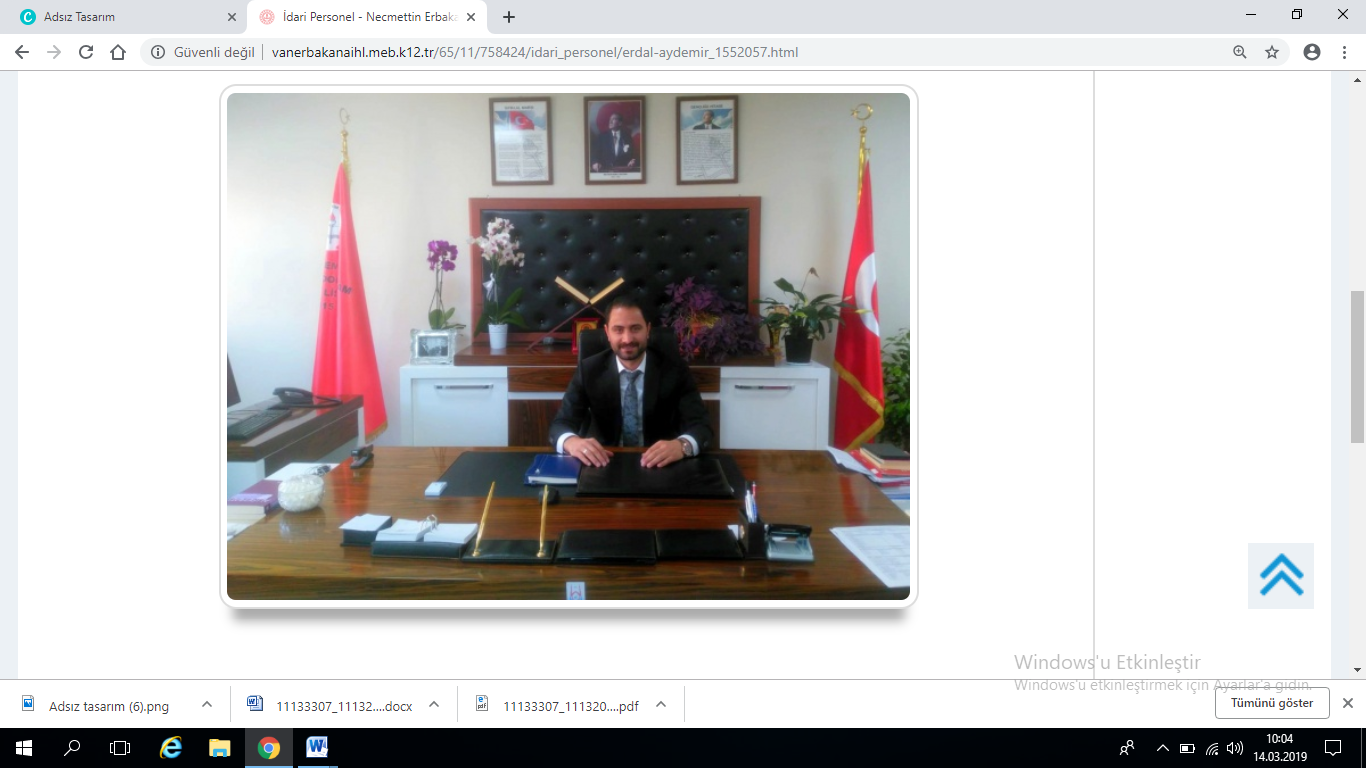 Geçmişten günümüze gelirken var olan yaratıcılığın getirdiği teknolojik ve sosyal anlamda gelişmişliğin ulaştığı hız, artık kaçınılmazları da önümüze sererek kendini göstermektedir. Güçlü ekonomik ve sosyal yapı, güçlü bir ülke olmanın ve tüm değişikliklerde dimdik ayakta durabilmenin kaçınılmazlığı da oldukça büyük önem taşımaktadır. Gelişen ve sürekliliği izlenebilen, bilgi ve planlama temellerine dayanan güçlü bir yaşam standardı ve ekonomik yapı; stratejik amaçlar, hedefler ve planlanmış zaman diliminde gerçekleşecek uygulama faaliyetleri ile (STRATEJİK PLAN) oluşabilmektedir.Okulumuz görev, geniş görüşlülük ve stratejik planını ilk olarak 2014 yılında belirlemiştir. Okulumuz, daha iyi bir eğitim seviyesine ulaşmak düşüncesiyle Sürekli yenilenmeyi ve kalite kültürünü kendisine ilke edinmeyi amaçlamaktadır.Kalite kültürü oluşturmak için eğitim ve öğretim  başta olmak üzere insan kaynakları ve kurumsallaşma,  sosyal faaliyetler,  alt yapı, toplumla ilişkiler ve kurumlar arası ı ilişkileri kapsayan 2019–2023 stratejik planı hazırlanmıştır.Biz; Çağa uyum sağlamış, çağı yönlendiren gençler yetiştirmek için kurulan okulumuz, geleceğimiz teminatı olan öğrencilerimizi daha iyi imkânlarla yetişip, düşünce ufku ve yenilikçi ruhu açık Türkiye Cumhuriyetinin çıtasını daha yükseklere taşıyan bireyler olması için öğretmenleri ve idarecileriyle özverili bir şekilde tüm  azmimizle çalışmaktayız.Erdal AYDEMİR Okul MüdürüİçindekilerBÖLÜM I: GİRİŞ ve PLAN HAZIRLIK SÜRECİ2019-2023 dönemi stratejik plan hazırlanması süreci Üst Kurul ve Stratejik Plan Ekibinin oluşturulması ile başlamıştır. Ekip tarafından oluşturulan çalışma takvimi kapsamında ilk aşamada durum analizi çalışmaları yapılmış ve durum analizi aşamasında paydaşlarımızın plan sürecine aktif katılımını sağlamak üzere paydaş anketi, toplantı ve görüşmeler yapılmıştır.Durum analizinin ardından geleceğe yönelim bölümüne geçilerek okulumuzun amaç, hedef, gösterge ve eylemleri belirlenmiştir. Çalışmaları yürüten ekip ve kurul bilgileri altta verilmiştir.STRATEJİK PLAN ÜST KURULUBÖLÜM II: DURUM ANALİZİDurum analizi bölümünde okulumuzun mevcut durumu ortaya konularak neredeyiz  sorusuna  yanıt  bulunmaya  çalışılmıştır.Bu kapsamda okulumuzun kısa tanıtımı, okul künyesi ve temel istatistikleri, paydaş analizi ve görüşleri ile okulumuzun  Güçlü Zayıf Fırsat ve Tehditlerinin (GZFT) ele alındığı analize yer verilmiştir.Okulun Kısa TanıtımıOkulumuz, 2011 Van depreminden sonra Van İlinin merkez ilçesi olan Edremit´te TOKİ tarafından inşa edilmiştir. Edremit/ Esentepe Mahallesi, 3. Etap 2. Bölge Kiracılar Toki mevkiinde bulunmaktadır. Okulumuz 2014 yılında 60 öğrencisi ile TOKİ Mesleki ve Teknik Anadolu Lisesi olarak eğitim-öğretim faaliyetlerine başlamıştır.  2015 yılında okulumuz çevresinde ikamet eden vatandaşlarımızın talebi üzerine gerekli yazışmalar tamamlandıktan sonra Toki Mesleki ve Teknik Anadolu Lisesi olan okulumuz 23.06.2015 tarihinde Anadolu İmam Hatip Lisesine dönüşümü yapılmıştır. 2015 yılından itibaren Edremit Toki Anadolu İmam Hatip Lisesi kimliği ve 270 öğrencisi ile İmam-Hatip Meslek Programı uygulanmaya başlanmıştır. Daha sonra 28 şubat 2018 tarihinde gerekli yazışmalar yapılarak ´´Edremit Toki AİHL´´ olan okulumuzun ismini merhum ´´Necmettin Erbakan Anadolu İmam Hatip Lisesi´´ olarak değiştirilmiştir. Okulumuz, 11000 metrekarelik bir alan üzerine kurulmuş 4 katlı bir binadır. Okul binası içinde 32 adet akıllı derslik, idare odaları, öğretmenler odası, rehberlik odaları, kantin, yemekhane, spor salonu, tam donanımlı erkek ve kız mescitleri, çok amaçlı Kur’an-ı Kerim odası, Arapça sınıfı, kız ve erkek soru çözme odaları, kız ve erkek kütüphaneleri, zeka oyunları sınıfı, 60 kişilik projeksiyon odası, 80 kişilik konferans salonu, resim atölyesi, fizik-kimya-biyoloji laboratuvarları, kız ve erkek abdest alma alanları/şadırvan, öğrencilerimiz için serbest alanlar, 15 Temmuz-Hz. Muhammed-Kur’an-ıKerim-SiyeriNebi-Arapça-Biyoloji-İngilizce-Edebiyat sokak-köşeleri ve hizmetli odaları yer almaktadır. Okul bünyesine yer alacak 200 kişilik erkek pansiyonu 2017-2018 yatırım programına eklenmiştirOkulumuz, Anadolu İmam Hatip Lisesine dönüşümünün yapıldığı 2015 yılından itibaren 1,5 yıl süren ciddi bir değişim ve gelişim sürecine girmiştir.  Çalışmalar bina yapısı ve iç donanım düzenlemeleriyle başlatılmış ve sürdürülmüştür. Teknik donanım tamamlandıktan sonra okulumuzun akademik başarısı, sosyal etkinliklere- çeşitli yarışmalara-bilimsel ve kültürel aktivitelere katılım yönünden çalışmaları ön plana alınmıştır. Ve sonuç olarak, hem görsel-teknik donanım hem de öğrencilerimizin farklı alanlarda il çapında kazandığı başarılar ve kadromuz okulumuzun Van İlinde ismini duyuran okullar arasında yer almasını sağlamıştır.Okulun Mevcut Durumu: Temel İstatistiklerOkul KünyesiOkulumuzun temel girdilerine ilişkin bilgiler altta yer alan okul künyesine ilişkin tabloda yer almaktadır.Temel Bilgiler Tablosu- Okul KünyesiÇalışan BilgileriOkulumuzun çalışanlarına ilişkin bilgiler altta yer alan tabloda belirtilmiştir.Çalışan Bilgileri TablosuOkulumuz Bina ve AlanlarıOkulumuzun binası ile açık ve kapalı alanlarına ilişkin temel bilgiler altta yer almaktadır.Sınıf ve Öğrenci BilgileriOkulumuzda yer alan sınıfların öğrenci sayıları alttaki tabloda verilmiştir.Donanım ve Teknolojik KaynaklarımızTeknolojik kaynaklar başta olmak üzere okulumuzda bulunan çalışır durumdaki donanım malzemesine ilişkin bilgiye alttaki tabloda yer verilmiştir.Teknolojik Kaynaklar TablosuGelir ve Gider BilgisiOkulumuzun genel bütçe ödenekleri, okul aile birliği gelirleri ve diğer katkılarda dâhil olmak üzere gelir ve giderlerine ilişkin son yıl gerçekleşme bilgileri alttaki tabloda verilmiştir.PAYDAŞ ANALİZİKurumumuzun temel paydaşları öğrenci, veli ve öğretmen olmakla birlikte eğitimin dışsal etkisi nedeniyle okul çevresinde etkileşim içinde olunan geniş bir paydaş kitlesi bulunmaktadır. Paydaşlarımızın görüşleri anket, toplantı, dilek ve istek kutuları, elektronik ortamda iletilen önerilerde dâhil olmak üzere çeşitli yöntemlerle sürekli olarak alınmaktadır.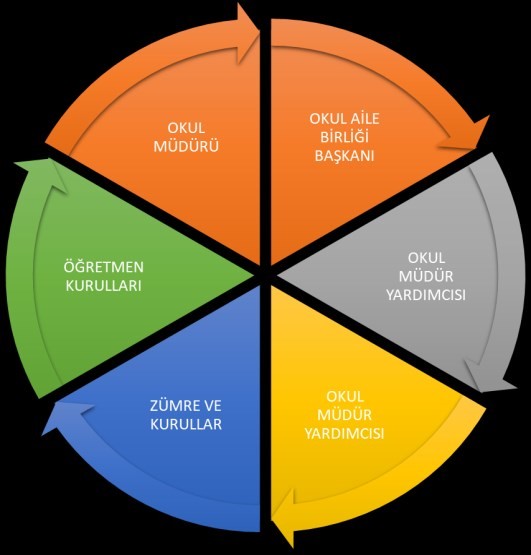 Anket okulumuzun 10. Sınıf, 11. Sınıf öğrenci ve velilerine ve okulumuz öğretmenlerine uygulanmıştır.  35 öğrenci ve veli anketi, 25 öğretmen anketi verisine ulaşılmıştır.  Anketler değerlendirilirken kesinlikle katılıyorum “5” katılmıyorum “4” kararsızım “3” kısmen katılıyorum “2” katılmıyorum “1” değerleriyle sonuçlandırılmıştır.          Maddelerin ortalaması yeterli düzeyde olup tüm maddelerin cevapları öngörülebilir ortalamanın üzerindedir.  Öğrenci Anketi Sonuçları:Öğrenci Görüş ve değerlendirme anketi 14.02.2019 tarihinde o gün okulda bulunan gönüllü öğrenciler içerisinden rastgele örneklem oluşturularak 35 öğrenciye uygulanmıştır. Uygulanan test dışı teknikte cinsiyet, yaş, sınıf gibi ayrım gözetilmemiştir.Ankette sorulan sorular aşağıdaki tabloda yüzdelik değerlendirme sonuçları verilmiştir.Öğretmen Anketi Sonuçları:Öğretmen Görüş ve değerlendirme anketi 14.02.2019 tarihinde o gün okulda bulunan gönüllü öğretmenler içerisinden rastgele örneklem oluşturularak 25 öğretmene uygulanmıştır. Uygulanan test dışı teknikte cinsiyet, yaş, sınıf gibi ayrım gözetilmemiştir.Yapılan anket çalışmasına ait tablo % değerleri olarak aşağıda sunulmuştur.Veli Anketi Sonuçları:Veli Görüş ve değerlendirme anketi 14.02.2019 tarihinde o gün okulda bulunan gönüllü öğrenciler içerisinden rastgele örneklem oluşturularak 35 veliye uygulanmıştır. Uygulanan test dışı teknikte cinsiyet, yaş, sınıf gibi ayrım gözetilmemiştir.Yapılan anket çalışmasına ait tablo % değerleri olarak aşağıda sunulmuştur.GZFT (Güçlü, Zayıf, Fırsat, Tehdit) AnaliziOkulumuzun temel istatistiklerinde verilen okul künyesi, çalışan bilgileri, bina bilgileri, teknolojik kaynak bilgileri ve gelir gider bilgileri ile paydaş anketleri sonucunda ortaya çıkan sorun ve gelişime açık alanlar iç ve dış faktör olarak değerlendirilerek GZFT tablosunda belirtilmiştir. Dolayısıyla olguyu belirten istatistikler ile algıyı ölçen anketlerden çıkan sonuçlar tek bir analizde birleştirilmiştir.Kurumun güçlü ve zayıf yönleri donanım, malzeme, çalışan, iş yapma becerisi, kurumsal iletişim gibi çok çeşitli alanlarda kendisinden kaynaklı olan güçlülükleri ve zayıflıkları ifade etmektedir ve ayrımda temel olarak okul müdürü/müdürlüğü kapsamından bakılarak iç faktör ve dış faktör ayrımı yapılmıştır.İçsel FaktörlerGüçlü YönlerZayıf YönlerDışsal FaktörlerFırsatlarTehditlerGelişim ve Sorun AlanlarıGelişim ve sorun alanları analizi ile GZFT analizi sonucunda ortaya çıkan sonuçların planın geleceğe yönelim bölümü ile ilişkilendirilmesi ve buradan hareketle hedef, gösterge ve eylemlerin belirlenmesi sağlanmaktadır.Gelişim ve sorun alanları ayrımında eğitim ve öğretim faaliyetlerine ilişkin üç temel tema olan Eğitime Erişim, Eğitimde Kalite ve kurumsal Kapasite kullanılmıştır. Eğitime erişim, öğrencinin eğitim faaliyetine erişmesi ve tamamlamasına ilişkin süreçleri; Eğitimde kalite, öğrencinin akademik başarısı, sosyal ve bilişsel gelişimi ve istihdamı da dâhil olmak üzere eğitim ve öğretim sürecinin hayata hazırlama evresini; Kurumsal kapasite ise kurumsal yapı, kurum kültürü, donanım, bina gibi eğitim ve öğretim sürecine destek mahiyetinde olan kapasiteyi belirtmektedir.Gelişim ve sorun alanlarına ilişkin GZFT analizinden yola çıkılarak saptamalar yapılırken yukarıdaki tabloda yer alan  ayrımda belirtilen temel sorun alanlarına dikkat edilmesi gerekmektedir.Gelişim ve Sorun AlanlarımızBÖLÜM III: MİSYON, VİZYON VE TEMEL DEĞERLEROkul Müdürlüğümüzün Misyon, vizyon, temel ilke ve değerlerinin oluşturulması kapsamında öğretmenlerimiz, öğrencilerimiz, velilerimiz, çalışanlarımız ve diğer paydaşlarımızdan alınan görüşler, sonucunda stratejik plan hazırlama ekibi tarafından oluşturulan Misyon, Vizyon, Temel Değerler; Okulumuz üst kurulana sunulmuş ve üst kurul tarafından onaylanmıştır.MİSYONUMUZOkul – çevre ilişkilerini geliştirmek, okulun fiziki teknolojik alt yapısını iyileştirmek ve eğitim kalitesini artırmak, dinamik ve gelişime açık yenilikçi bir okul yapısı oluşturmak, öğrencilerin dini mirası özümseyen bireyler olarak bedenen ve ruhen en iyi şekilde yetiştirilmesi temel amaçlarımız arasındadır. Bu amaçla Kültürel mirasın dini-ahlaki boyutunu ana kaynaklarından anlayıp yorumlayarak günümüz insanına ulaştırabilen, hayatın dini boyutunu farklılıklarla barış içinde yaşamada insanlara rehberlik edebilecek anlayış, bilgi, tutum ve becerileri özümseyen, öz kimlik ve değerlerimiz ile küresel kültür içerisinde uyumlu ve aktif olarak yer alabilecek bilgiye, bilince ve özgüvene sahip bireyler yetiştirmeyi hedeflemekteyiz. Bunu gerçekleştirebilecek genç ve dinamik bir kadroya sahip olmak önemli bir avantajımızdır.VİZYONUMUZTürk Mili Eğitiminin amaçlarını benimsemiş, değişime ve gelişime açık, insanlığa yararlı, örnek ve önder bireyler yetiştirmek. İnsana, düşünceye, özgürlüğe, ahlaka, kültürel mirasa ve saygıya dayanan bir din eğitim ve öğretim anlayışının yeşermesine katkıda bulunarak bilgiye, bilince ve özgüvene sahip bireyler yetiştirmeyi hedeflemekteyiz.TEMEL DEĞERLERİMİZİnsan Hakları ve Demokrasinin Evrensel Değerleri,Analitik ve Bilimsel Bakış,Çevreye ve Canlıların Yaşam Hakkına Duyarlılık,Kültürel ve Sanatsal Duyarlılık ile Sportif Beceri,Girişimcilik, Yaratıcılık, Yenilikçilik,Meslek Etiği ve Mesleki Beceri,Saygınlık, Tarafsızlık, Güvenilirlik ve AdaletKatılımcılık, Şeffaflık ve Hesap Verebilirlik,Erdemlilik, LiyakatÇalışmalarda Başarıyı Takım Çalışması ile Yakalamak,Karar Almada ve Uygulamada Şeffaflık,İletişim Kanallarını Açık Tutmak,Çalışanların Beklenti ve Düşüncelerini Önemsemek,Hizmet Alana Karşı Saygı ve Hoşgörüyle Yaklaşmak,BÖLÜM IV: AMAÇ, HEDEF VE EYLEMLERTEMA I: EĞİTİM VE ÖĞRETİME ERİŞİMEğitim ve öğretime erişim okullaşma ve okul terki, devam ve devamsızlık, okula uyum ve oryantasyon, özel eğitime ihtiyaç duyan bireylerin eğitime erişimi, yabancı öğrencilerin eğitime erişimi ve hayatboyu öğrenme kapsamında yürütülen faaliyetlerin ele alındığı temadır.Stratejik Amaç 1:Kayıt bölgemizde yer alan çocukların okullaşma oranlarını artıran, öğrencilerin uyum ve devamsızlık sorunlarını gideren etkin bir yönetim yapısı kurulacaktır. Stratejik Hedef 1.1. Kayıt bölgemizde yer alan çocukların okullaşma oranları artırılacak ve öğrencilerin uyum ve devamsızlık sorunları da giderilecektir. Performans GöstergeleriEylemlerTEMA II: EĞİTİM VE ÖĞRETİMDE KALİTENİN ARTIRILMASIEğitim ve öğretimde kalitenin artırılması başlığı esas olarak eğitim ve öğretim faaliyetinin hayata hazırlama işlevinde yapılacak çalışmaları kapsamaktadır.Bu tema altında akademik başarı, sınav kaygıları, sınıfta kalma, ders başarıları ve kazanımları, disiplin sorunları, öğrencilerin bilimsel, sanatsal, kültürel ve sportif faaliyetleri ile istihdam ve meslek edindirmeye yönelik rehberlik ve diğer mesleki faaliyetler  yer almaktadır.Stratejik Amaç 2:Öğrencilerimizin gelişmiş dünyaya uyum sağlayacak şekilde donanımlı bireyler olabilmesi için eğitim ve öğretimde kalite artırılacaktır.Stratejik Hedef 2.1. Öğrenme kazanımlarını takip eden ve velileri de sürece dâhil eden bir yönetim anlayışı ile öğrencilerimizin akademik başarıları ve sosyal faaliyetlere etkin katılımı artırılacaktır.Performans GöstergeleriEylemlerStratejik Hedef 2.2. Etkin bir rehberlik anlayışıyla, öğrencilerimizi ilgi ve becerileriyle orantılı bir şekilde üst öğrenime veya istihdama hazır hale getiren daha kaliteli bir kurum yapısına geçilecektir.Performans GöstergeleriEylemlerStratejik Hedef 2.3. Merkezi sistem sınavlarının öncesinde ve sonrasında sınavlara katılan tüm öğrencilerimizin eğitim, rehberlik ve danışmanlık ihtiyacını karşılamak, ilgi ve yeteneklerine uygun olarak alan, bölüm ve meslek seçiminde yöneltme ve   yönlendirme çalışmaları yapmakPerformans GöstergeleriEylemlerTEMA III: KURUMSAL KAPASİTEStratejik Amaç 3:Eğitim ve öğretim faaliyetlerinin daha nitelikli olarak verilebilmesi için okulumuzun kurumsal kapasitesi güçlendirilecektir.Stratejik Hedef 3.1.Necmettin Erbakan Anadolu İmam Hatip Lisesi hizmetlerinin etkin sunumunu sağlamak üzere insan kaynaklarının yapısını ve niteliğini geliştirmek.Performans GöstergeleriEylemlerBÖLÜM: MALİYETLENDİRME2019-2023 Stratejik Planı Faaliyet/Proje Maliyetlendirme TablosuBÖLÜM: İZLEME VE DEĞERLENDİRMEOkulumuz Stratejik Planı izleme ve değerlendirme çalışmalarında 5 yıllık Stratejik Planın izlenmesi ve 1 yıllık gelişim planın izlenmesi olarak ikili bir ayrıma gidilecektir.Stratejik planın izlenmesinde 6 aylık dönemlerde izleme yapılacak denetim birimleri, il ve ilçe millî eğitim müdürlüğü ve Bakanlık denetim ve kontrollerine hazır halde tutulacaktır.Yıllık planın uygulanmasında yürütme ekipleri ve eylem sorumlularıyla aylık ilerleme toplantıları yapılacaktır. Toplantıda bir önceki ayda yapılanlar ve bir sonraki ayda yapılacaklar görüşülüp karara bağlanacaktır.EKLER:Öğretmen, öğrenci ve veli anket örnekleri klasör ekinde olup okullarınızda uygulanarak sonuçlarından paydaş analizi bölümü ve sorun alanlarının belirlenmesinde yararlanabilirsiniz.Üst Kurul BilgileriÜst Kurul BilgileriEkip BilgileriEkip BilgileriAdı SoyadıUnvanıAdı SoyadıUnvanıErdal AYDEMİROkul MüdürüUmut ÖZKANOkul Müdür Yard.Nihat POLATOkul Müdür Yard.Murat DEMİRÖğretmenUmut ÖZKANOkul Müdür Yard.Mehmet DOĞANÖğretmenMurat DEMİRÖğretmenTülay KARATEKİNÖğretmenEnver KARATAYOkul Aile Birl. Bşk.Caner YILMAZÖğretmenİli: Vanİli: Vanİli: Vanİli: Vanİlçesi: Edremitİlçesi: Edremitİlçesi: Edremitİlçesi: EdremitAdres: Esentepe Mahallesi 3.Etap 2.Bölge No:25 Edremit / VANEsentepe Mahallesi 3.Etap 2.Bölge No:25 Edremit / VANEsentepe Mahallesi 3.Etap 2.Bölge No:25 Edremit / VANEsentepe Mahallesi 3.Etap 2.Bölge No:25 Edremit / VANEsentepe Mahallesi 3.Etap 2.Bölge No:25 Edremit / VANEsentepe Mahallesi 3.Etap 2.Bölge No:25 Edremit / VANEsentepe Mahallesi 3.Etap 2.Bölge No:25 Edremit / VANTelefon Numarası: 043250206290432502062904325020629Faks Numarası:Faks Numarası:--e- Posta Adresi:760178@meb.k12.tr760178@meb.k12.tr760178@meb.k12.trWeb sayfası adresi:Web sayfası adresi:http://vanerbakanaihl.meb.k12.tr http://vanerbakanaihl.meb.k12.tr Kurum Kodu:760178760178760178Öğretim Şekli:Öğretim Şekli:Tam GünTam GünOkulun Hizmete Giriş Tarihi :  2014Okulun Hizmete Giriş Tarihi :  2014Okulun Hizmete Giriş Tarihi :  2014Okulun Hizmete Giriş Tarihi :  2014Toplam Çalışan SayısıToplam Çalışan Sayısı3535Öğrenci Sayısı:Kız8787Öğretmen SayısıKadın1010Öğrenci Sayısı:Erkek102102Öğretmen SayısıErkek1616Öğrenci Sayısı:Toplam189189Öğretmen SayısıToplam2626Derslik Başına Düşen Öğrenci SayısıDerslik Başına Düşen Öğrenci SayısıDerslik Başına Düşen Öğrenci Sayısı: 7Şube Başına Düşen Öğrenci SayısıŞube Başına Düşen Öğrenci SayısıŞube Başına Düşen Öğrenci Sayısı: 17Öğretmen Başına Düşen Öğrenci SayısıÖğretmen Başına Düşen Öğrenci SayısıÖğretmen Başına Düşen Öğrenci Sayısı: 8Şube Başına 30’dan Fazla Öğrencisi Olan Şube SayısıŞube Başına 30’dan Fazla Öğrencisi Olan Şube SayısıŞube Başına 30’dan Fazla Öğrencisi Olan Şube Sayısı: -Öğrenci Başına Düşen Toplam Gider MiktarıÖğrenci Başına Düşen Toplam Gider MiktarıÖğrenci Başına Düşen Toplam Gider Miktarı660Öğretmenlerin Kurumdaki Ortalama Görev SüresiÖğretmenlerin Kurumdaki Ortalama Görev SüresiÖğretmenlerin Kurumdaki Ortalama Görev Süresi2Unvan*ErkekKadınToplamOkul Müdürü ve Müdür Yardımcısı3-3Sınıf Öğretmeni---Branş Öğretmeni171027Rehber Öğretmen---İdari Personel---Yardımcı Personel3-3Güvenlik Personeli112Toplam Çalışan Sayıları241135Okul BölümleriBilgilerÖzel AlanlarVarYokOkul Kat Sayısı4Çok Amaçlı Salon1-Derslik Sayısı28Çok Amaçlı Saha--Derslik Alanları (m2)1400Kütüphane2-Kullanılan Derslik Sayısı11Fen Laboratuvarı3-Şube Sayısı11Bilgisayar Laboratuvarı1-İdari Odaların Alanı (m2)160İş Atölyesi--Öğretmenler Odası (m2)68Beceri Atölyesi1-Okul Oturum Alanı (m2)1471Pansiyon--Okul Bahçesi (Açık Alan)(m2)8334Okul Kapalı Alan (m2)7355Sanatsal, bilimsel ve sportif amaçlı toplam alan (m2)140Kantin (m2)68Tuvalet Sayısı30SINIFIKızErkekToplamSINIFIKızErkekToplam9A0222212A-14149F1501512B-141410A-131312F14-1410F21-215A15-1511A-13135B-101011F13-13Akıllı Tahta Sayısı41TV Sayısı3Masaüstü Bilgisayar Sayısı21Yazıcı Sayısı5Taşınabilir Bilgisayar Sayısı7Fotokopi Makinası Sayısı1Projeksiyon Sayısı3İnternet Bağlantı Hızı100 MB/SYıllarGelir MiktarıGider Miktarı2018128.372128.372               NECMETTİN ERBAKAN ANADOLU İMAM HATİP LİSESİ               NECMETTİN ERBAKAN ANADOLU İMAM HATİP LİSESİSTRATEJİK PLANI (2019-2023)STRATEJİK PLANI (2019-2023)“ ÖĞRENCİ GÖRÜŞ VE DEĞERLENDİRMELERİ” ANKET FORMU                                “ ÖĞRENCİ GÖRÜŞ VE DEĞERLENDİRMELERİ” ANKET FORMU                                “ ÖĞRENCİ GÖRÜŞ VE DEĞERLENDİRMELERİ” ANKET FORMU                                “ ÖĞRENCİ GÖRÜŞ VE DEĞERLENDİRMELERİ” ANKET FORMU                                MEMNUNİYET ANKETİ         MEMNUNİYET ANKETİ         MEMNUNİYET ANKET SONUCUMEMNUNİYET ANKET SONUCUMEMNUNİYET ANKETİ         MEMNUNİYET ANKETİ         MEMNUNİYET ANKET SONUCUMEMNUNİYET ANKET SONUCUSIRA NOGÖSTERGELERSONUÇSONUÇ %1Öğretmenlerimle ihtiyaç duyduğumda rahatlıkla görüşebilirim.3,9779,432Okul müdürü ile ihtiyaç duyduğumda rahatlıkla konuşabiliyorum.4,0981,713Okulun rehberlik servisinden yeterince yararlanabiliyorum.3,5170,294Okula ilettiğim öneri ve isteklerim dikkate alınır3,8076,005Okulda kendimi güvende hissediyorum.4,0380,576Okulda öğrencilerle ilgili alınan kararlarda görüşlerimiz dikkate alınır. 3,4068,007Öğretmenler yeniliğe açık olarak derslerin işlenişinde çeşitli yöntemler kullanmaktadır.3,7474,868Derslerde konuya göre, uygun araç gereçler kullanılmaktadır.3,4368,579Teneffüslerde ihtiyaçlarımı giderebiliyorum.3,0360,5710Okulun içi ve dışı temizdir.4,3486,8611Okulun binası ve diğer fiziki mekanlar yeterlidir.3,8977,7112Okul kantininde satılan malzemeler sağlıklı ve güvenlidir.3,2064,0013Okulumuzda yeterli miktarda sanatsal ve kültürel faaliyetler düzenlenmektedir.3,2364,57GENEL DEĞERLENDİRMEGENEL DEĞERLENDİRME3,6773,32               NECMETTİN ERBAKAN ANADOLU İMAM HATİP LİSESİ               NECMETTİN ERBAKAN ANADOLU İMAM HATİP LİSESİSTRATEJİK PLANI (2019-2023)STRATEJİK PLANI (2019-2023)“ ÖĞRETMEN GÖRÜŞ VE DEĞERLENDİRMELERİ” ANKET FORMU                                “ ÖĞRETMEN GÖRÜŞ VE DEĞERLENDİRMELERİ” ANKET FORMU                                “ ÖĞRETMEN GÖRÜŞ VE DEĞERLENDİRMELERİ” ANKET FORMU                                “ ÖĞRETMEN GÖRÜŞ VE DEĞERLENDİRMELERİ” ANKET FORMU                                 MEMNUNİYET ANKETİ          MEMNUNİYET ANKETİ         MEMNUNİYET ANKET SONUCUMEMNUNİYET ANKET SONUCU MEMNUNİYET ANKETİ          MEMNUNİYET ANKETİ         MEMNUNİYET ANKET SONUCUMEMNUNİYET ANKET SONUCUSIRA NOGÖSTERGELERSONUÇSONUÇ %1Okulumuzda alınan kararlar, çalışanların katılımıyla alınır.4,4088,002Kurumdaki tüm duyurular çalışanlara zamanında iletilir.4,4889,603Her türlü ödüllendirmede adil olma, tarafsızlık ve objektiflik esastır.4,5691,204Kendimi okulun değerli bir üyesi olarak görürüm.4,5691,205Çalıştığım okul bana kendimi geliştirnme imkanı tanımaktadır.4,2084,006Okul, teknik araç ve gereç yönünden yeterli donanıma sahiptir.4,6492,807Okulumuzda çalışanlara yönelik sosyal ve kültürel faaliyetler düzenlenmektedir.4,1282,408Okulumuzda öğretmenler arasında ayrım yapılmamaktadır.4,4488,809Okulumuzda yerelde ve toplum üzerinde olumlu etki bırakacak çalışmalar yapılmaktadır.4,4488,8010Yöneticilerimiz, yaratıcı ve yenilikçi düşüncelerin üretilmesini teşvik etmektedir.4,6092,0011Yöneticiler okulun vizyonunu, stratejilerini iyileştirmeye açık alanlarını vs. çalışanlarla yapar.4,4488,8012Okulumuzda sadece öğretmenlerin kullanımına tahsis edilmiş yerler yeterlidir. 4,0080,0013Alanıma il,işkin yenilik ve gelişmeleri takip eder ve kendimi güncellerim. 4,4088,00GENEL DEĞERLENDİRMEGENEL DEĞERLENDİRME4,4188,12               NECMETTİN ERBAKAN ANADOLU İMAM HATİP LİSESİ               NECMETTİN ERBAKAN ANADOLU İMAM HATİP LİSESİSTRATEJİK PLANI (2019-2023)STRATEJİK PLANI (2019-2023)“ İÇ PAYDAŞ VELİ GÖRÜŞ VE DEĞERLENDİRMELERİ” ANKET FORMU                                “ İÇ PAYDAŞ VELİ GÖRÜŞ VE DEĞERLENDİRMELERİ” ANKET FORMU                                “ İÇ PAYDAŞ VELİ GÖRÜŞ VE DEĞERLENDİRMELERİ” ANKET FORMU                                “ İÇ PAYDAŞ VELİ GÖRÜŞ VE DEĞERLENDİRMELERİ” ANKET FORMU                                VELİ MEMNUNİYET ANKETİ         VELİ MEMNUNİYET ANKETİ         MEMNUNİYET ANKET SONUCUMEMNUNİYET ANKET SONUCUVELİ MEMNUNİYET ANKETİ         VELİ MEMNUNİYET ANKETİ         MEMNUNİYET ANKET SONUCUMEMNUNİYET ANKET SONUCUSIRA NOGÖSTERGELERSONUÇSONUÇ %1İhtiyaç duyduğumda okul çalışanlarıyla rahatlıkla görüşebiliyorum.3,9779,432Bizi ilgilendiren okul duyurularını zamanında öğreniyorum. 3,9779,433Öğrencimle ilgili konularda okulda rehberlik hizmeti alabiliyorum.3,6673,144Okula ilettiğim istek ve şikayetlerim dikkate alınıyor. 3,6673,145Öğretmenler yeniliğe açık olarak derslerin işlenişinde çeşitli yöntemler kullanmaktadır.3,8677,146Okulda yabancı kişilere karşı güvenlik önlemleri alınmaktadır. 4,3486,867Okulda bizleri ilgilendiren kararlarda görüşlerimiz dikkate alınır. 3,8977,718E-Okul Veli Bilgilendirme Sistemi ile okulun internet sayfasını düzenli olarak takip ediyorum.3,9178,249Çocuğumun okulunu sevdiğini ve öğretmenleriyle iyi anlaştığını düşünüyorum.4,1482,8610Okul, teknik araç ve gereç yönünden yeterli donanıma sahiptir.4,0080,0011Okul her zaman temiz ve bakımlıdır.3,8677,1412Okulun binası ve diğer fiziki mekanlar yeterlidir.4,2084,0013Okulumuzda yeterli miktarda sanatsal ve kültürel faaliyetler düzenlenmektedir.3,5470,86GENEL DEĞERLENDİRMEGENEL DEĞERLENDİRME3,9278,46ÖğrencilerSportif ve kültürel etkinliklere katılım oranının yüksek olması TÜBİTAK, yerel ve ulusal projelere katılım sağlanması Öğretmenlerine saygılı olmalarıÇalışanlarÖğretmenlerin kendilerini geliştirmeye açık olması ve teknolojik gelişmeleri takip etmeleri Öğretmenlerimizin öğrencilerine karşı maddi ve manevi desteği ve duyarlılığı Öğretmenlerin çok çeşitli etkinlikler yapmasıÖğretmen açığının olmamasıÖğretmenlerin öğrencilere üst düzey ilgisi ve duyarlı ve anlayışlı yaklaşımı Öğretmenler arası yardımlaşma olmasıDeğişim ve gelişimleri takip eden kendini geliştiren öğretmen kadrosuRehberlik servisinin olması, öğrenciler ve veliler ile birebir görüşmeler yapılması Hizmetlilerin okulu temiz tutmaları, temiz okul olmasıOkul hizmetlilerinin görevlerini yapmalarıVelilerÖğretmen ile iletişimi güçlü velilerimiz bulunmaktaSosyo-Kültürel Faaliyetlere önem verilmesiBina ve YerleşkeDerslik açığının bulunmaması Sınıf mevcutlarının az olmasıBeyaz Bayrak sahibi ve Beslenme Dostu Okul olmamızDonanımTeknolojik donanımlar açısından yeterli düzeyde imkânları olması Teknolojik alt yapının güçlü olması ve derslerde akıllı tahta kullanılması Okulumuzda güvenlik kameralarının bulunmasıBütçeMali kaynaklar açısından yeterli düzeyde imkânları olmasıYönetim SüreçleriOkul İdaresinin değişime ve gelişime açık olmasıOkul yönetiminin öğrenci yararına alınan tüm karar ve faaliyetleri desteklemesiYöneticilerin katılımcılığı desteklemeleriİletişim SüreçleriOkul İdaresi ve çalışanlar arasındaki iletişimin güçlü olmasıOkul idaresi ve öğretmenler öğrencileri ve velilerini tanımaktaKurumumuzun diğer kamu ve özel kuruluşlarla iletişiminin güçlü olması,ÖğrencilerVerimli ders çalışmamalarıÖğrencilerin başarı isteklendirme dürtülerinin düşük olmasıYeni kayıtla gelen öğrencilerin ortaokul ağırlıklı puan ortalamalarının düşük olması Kitap okuma alışkanlığının istenilen düzeyde olmamasıÇalışanlarProjelere gereken önemin verilmemesiEğitim yöneticilerinin ve öğretmenlerin hizmetiçi eğitimlerle yeterince yetiştirilememesiTaşımalı eğitimde bazı servis şoförlerinin gerekli hassasiyeti göstermemesi,VelilerVelinin sosyo-kültürel ve ekonomik yönden zayıf olmasıBazı velilerin okula olan ilgilerinin az olmasıEğitim sürecinde öğrenci velilerinin değişimi algılamadaki güçlükleriBina ve YerleşkeKış mevsiminde yapılacak faaliyetler için uygun mekanların olmamasıBütçeKantinin yetersiz olmasıYerel maddi destek bulmakta yaşanan güçlüklerEğitime donanımsal destek	verecek hayırsever vatandaşların az olmasıYönetim SüreçleriÖğrencilerin günlük ders saatlerinin çok olmasıOkul-Aile Birliğiinin etkin işletilememesi, iş ve işlemlerin okul yönetimince yüklenilmesiİletişim SüreçleriSosyal medya kullanımının eşzamanlı iletişim yerini almasıPolitikEğitimi ilk öncelik olarak gören ve her fırsatta destekleyen İlçe yöneticilerinin olması,EkonomikMerkezi yönetim bütçesinden eğitime ayrılan payın yüksek olmasıSosyolojikVelilerimizin eğitim öğretime önem vermesiOkulumuzda farklı sosyo-kültürel yapıda bireylerin bir arada kardeşçe eğitim-öğretim görmesi Velilerin kaliteli eğitim ve öğretime ilişkin talebinin artmasıTeknolojikBilgiye ulaşımın kolaylaşmasıİl ve ilçelerde yapılan 2019-2023 çalıştayları ile öğretmen ve idarecilerinin görüş ve önerilerinin alınması.Ekolojik‘’Beyaz Bayrak’’ ve “Beslenme Dostu Okul” projesine okulumuzun da tam anlamıyla dâhil olmasıPolitikEğitim sisteminde sürekli yenilenen programlar Sınav sistemindeki değişikliklerEkonomikTeknolojinin hızlı gelişmesiyle birlikte yeni üretilen cihaz ve makinelerin maliyetiEğitim ve öğretimin finansmanında yerel yönetimlerin katkısının yetersiz olmasıSosyolojikSon yıllarda Türkiye genelinde artan sigara, alkol, madde bağımlılığı vb. zararlı alışkanlıkların gençleri tehdit etmesi.Parçalanmış, problemli ve pedagojik anlamda bilinçsiz, ilgisiz ailelerin varlığı, Ekonomik ve sosyal yapı seviyesinin düşüklüğü Kitle iletişim araçlarının olumsuz etkileriİlçenin işsizlik nedeniyle sürekli göç vermesiToplumda kitap okuma, spor yapma, sanatsal ve kültürel faaliyetlerde bulunma alışkanlığının yetersiz olmasıTeknolojikTeknoloji bağımlısı çocuklarİnternet ortamında oluşan bilgi kirliliği, doğru ve güvenilir bilgiyi ayırt etme güçlüğü,Gelişen ve değişen teknolojiye uygun donatım maliyetinin yüksek olmasıMevzuat-YasalVelilerin eğitime yönelik duyarlılık düzeylerindeki farklılıklarHizmet içi eğitimlerin etkinliğinin istenen düzeyde olmamasıHaftalık ders saatlerinin öğrencilerin gelişim düzeylerine uygun olmamasıMevzuat değişiklikleriMerkezi seçme ve yerleştirme sınavları nedeniyle sadece öğretimin ön plana çıkmasıÖğrencilerin devamsızlığı  “kullanılması gerekli bir olgu” olarak görmesiOkula kayıt olan öğrenci profilinin %’lik diliminin giderek düşmesi, Uygulanan sınıf geçme sisteminin öğrencileri başarısızlığa sürüklemesi,Eğitime ErişimEğitimde KaliteKurumsal KapasiteOkullaşma OranıAkademik BaşarıKurumsal İletişimOkula Devam/ DevamsızlıkSosyal, Kültürel ve Fiziksel GelişimKurumsal YönetimOkula Uyum, OryantasyonSınıf TekrarıBina ve YerleşkeÖzel Eğitime İhtiyaç	Duyan Bireylerİstihdam Edilebilirlik ve YönlendirmeDonanımYabancı ÖğrencilerÖğretim YöntemleriTemizlik, HijyenHayat boyu ÖğrenmeDers araç gereçleriİş Güvenliği, Okul GüvenliğiTaşıma ve servis1.TEMA: EĞİTİM VE ÖĞRETİME ERİŞİM1.TEMA: EĞİTİM VE ÖĞRETİME ERİŞİM1Okulumuza kayıt yaptıracak 9. Sınıf öğrencinin giriş puanlarını artırmak.2Okulumuza devam eden devamsızlığı fazla olan öğrenciler için özel çalışmalar yapmak39.sınıfta okulumuza yeni kayıt olan öğrencilerimize ve nakil gelen öğrencilerimize özel, rehberlik servisinin oryantasyon çalışmasıyapması4Özel eğitime ihtiyaç duyan bireylerin uygun eğitime erişimi5Akademik eğitimin tam anlamıyla verilmesinin sağlanması2.TEMA: EĞİTİM VE ÖĞRETİMDE KALİTE2.TEMA: EĞİTİM VE ÖĞRETİMDE KALİTE1Akademik başarıyı ve Üniversite kazanma oranını artırma2Bursluluk sınavını kazanacak öğrenci çıkarmak3Eğitsel, mesleki ve kişisel rehberlik hizmetleri4Okul sağlığı ve hijyen5Okuma kültürü6Okul güvenliği 7Yabancı dil yeterliliği8Sınav kaygısı9Öğretmenlerimizin yöntem teknikler konusunda kendilerini geliştirmelerini sağlamak10Bilgisayar Laboratuvarını geliştirmek11Öğretmenlerin derslerde farklı materyaller kullanmalarını sağlamak3.TEMA: KURUMSAL KAPASİTE3.TEMA: KURUMSAL KAPASİTE1Velilerimizin eğitime olana ilgilerini arttırıcı faaliyetler düzenleme, onları okula çekme2Çalışanların motive edilmesi3İdareci ve öğretmenlerin mesleki yeterliliklerinin geliştirilmesi4Çalışanların ödüllendirilmesi5Projelerin sürdürülebilirliği6İstatistik ve bilgi temini7İş sağlığı ve güvenliği konusunda gerekli önlemleri almaNoPerformans GöstergeleriMevcutHedefHedefHedefHedefHedefNoPerformans Göstergeleri201820192020202120222023PG.1.1Okulumuzda 20 gün ve üzeri devamsız öğrenci oranı %1514121085PG.1.2Ortaöğretimde örgün eğitim dışına çıkan öğrenci sayısı %1098653PG.1.3Okula yeni başlayan öğrencilerden oryantasyon eğitiminekatılanların oranı (%)657580909598PG.1.4Okulun özel eğitime ihtiyaç duyan bireylerin kullanımınauygunluğu Kısmen UygunUygunUygunUygunUygunUygunNoEylem İfadesiEylem SorumlusuEylem Tarihi1.Bursluluk imkânlarının artırılmasına yönelik çalışmalar yapılarak  öğrenciler için yatılılık imkânları oluşturulacaktır.Stratejik Eylem EkibiEylül Aylarında2.Taşımalı öğrencilerin imkânlar ölçüsünde devamsızlığın asgaride tutulması sağlanacaktır.Stratejik Eylem EkibiYıl Boyunca3.Öğrencilerin ortaöğretimi tamamlamasına engel olan faktörler tespit edilerek bunların önlenmesine yönelik tedbirler alınacaktır.Stratejik Eylem EkibiYıl Boyunca4.Okula devam sorunu olan öğrencilere ve ailelere veli ikna ekibi kurarak kişisel ve sosyal rehberlik çalışmaları yapılacaktır.Stratejik Eylem EkibiHer Ayın Son Haftası5.Okulda velilerle sıcak iletişime geçmek için toplu SMS sistemi etkili bir şekildekullanılacaktır.Müdür YardımcılarıYıl Boyunca6.Okulun özel eğitime ihtiyaç duyan bireylerin kullanımının kolaylaştırılması için rampa ve asansör eksiklikleri tamamlanacaktır.Stratejik Eylem EkibiEylül 20217.İlçe merkezinde ikamet eden, evi okula uzak öğrencilerin velileriyle görüşülerek öğrencilere taşıma servisleri temin edilecektir.Stratejik Eylem EkibiEylül Aylarında8.Açılacak olan destekleme ve yetiştirme kurslarına hafta sonu da öğrencilerin katılımı için velilerle görüşülerek gerekli ulaşım araçları sağlanacaktır.Stratejik Eylem EkibiDönem Başlarında9.Taşımalı öğrencilerin okul kantin sahasında sağlıklı şekilde yemek yemeleri sağlanacaktır.Müdür YardımcısıYıl Boyunca10.Öğrencilerin kurs, kütüphane, spor salonu, internet salonu gibi okul imkânlarından azami ölçüde faydalanabilmeleri için gerekli planlamalar yapılacaktır.Stratejik Eylem EkibiDönem Başlarında11.Okulumuza yeni gelen 9. Sınıf öğrencilerine yönelik oryantasyon çalışmalarına katılım oranı artırılacaktır.RehberlikEylül Aylarında12.Öğrencilerin devamsızlık yapmasına sebep olan faktörler belirlenerek bunların öğrenciler üzerindeki olumsuz etkisini azaltacak tedbirler alınacaktır.RehberlikYıl Boyunca13.Okul ve eğitim ortamı, öğrenciler için daha çekici bir mekân haline getirilecek, öğrencilerin kişisel, sosyal, sportif ve kültürel ihtiyaçlarına cevap verecek şekilde geliştirilecektir.Stratejik Eylem EkibiYıl Boyunca14.Öğrencilerin açık öğretim liselerine yönlenme sebepleri tespit edilecek ve açık öğretim liselerindeki ortaöğretim çağı öğrenci sayısının azalması için tedbirler alınacaktır.Stratejik Eylem EkibiYıl Boyunca15.Yatılılık ve bursluluk imkânlarının tanıtılmasına yönelik farkındalık çalışmaları yapılacaktır.RehberlikEylül - NisanNoPERFORMANS GÖSTERGESİMevcutHEDEFHEDEFHEDEFHEDEFHEDEFNoPERFORMANS GÖSTERGESİ201820192020202120222023PG.2.1.aSportif faaliyetlere katılım oranı (%)657072757780PG.2.1.bKültürel faaliyetlere katılım oranı (%)455055606570PG.2.1.c.Öğrenci başına okunan kitap sayısı8910111213NoEylem İfadesiEylem SorumlusuEylem Tarihi1Derslerdeki başarısızlık nedenleri araştırılacak ve bununla ilgili gereken önlemler alınacaktırZümre ÖğretmenleriEkim – Nisan Aylarında2Öğrenci akademik başarısını destekleyici kurs programları açılacaktır. (Akademik başarıyı arttırmaya ve öğrencilerin bilişsel eksikliklerini gidermeye yönelik kurslar açılması)Okul İdaresiEylül – Ocak - Haziran3Öğrenci ve velilerin bilinçlendirilmesine yönelik rehberlik çalışmalarıartırılarak, öğrencilerin erken dönemde ilgi ve kabiliyetleri doğrultusunda yönlendirmesi etkin olarak sağlanacaktır.RehberlikYıl Boyunca4Her düzey eğitim kademesinde gerçekleştirilen sosyal, sanatsal ve sportif faaliyetlerin sayısı artırılacak.Sosyal Etkinlikler KuruluDönem Başlarında5Plan dönemi sonuna kadar okul sağlığı ile ilgili tüm taraflarda farkındalık oluşturma çalışmaları yapılacaktır.Stratejik Eylem EkibiYıl Boyunca6Öğretmenlerin mesleki gelişimlerinin sağlanmasına yönelik ilgili paydaşlarla işbirliğine gidilecektir. (Üniversite, STK, vb.)Stratejik Eylem EkibiEylül – Haziran Ayları7Öğrenci başına okunan kitap sayısına ilişkin e-okula veri girişinin zamanında yapılması sağlanacaktır.Sınıf Rehber ÖğretmenleriDönem Sonlarında8Tüm okul personeli ve öğrencilerin haftada belli saatlerde kitap okuma etkinliği devam ettirilecektir.Müdür YardımcısıYıl Boyunca9İl genelindeki kitap okuma yarışmasına katılım artırılacaktır.Edebiyat ZümresiYıl Boyunca10Yabancı dil öğretiminde öğrencilerin dinleme, konuşma, okuma ve yazma dil becerilerinin bütünsel olarak geliştirildiği temalar bağlamında bakanlıkça tasarlanan dijital içerikler kullanılacaktır.Yabancı Dil ZümreleriYıl Boyunca11Yeterli başvuru olduğunda Yabancı Dil sınıfı oluşturulacak, seçmeli yabancı dil dersleri ihtiyaçlar doğrultusunda tanzim edilecektir.Okul İdaresiEylül AyıNoPERFORMANS GÖSTERGESİMevcutHEDEFHEDEFHEDEFHEDEFHEDEFNoPERFORMANS GÖSTERGESİ201820192020202120222023PG.1.1.aSınav kaygısını ortadan kaldırmak için düzenlenen seminer sayısı445567PG.1.1.bDestekleme ve Yetiştirme Kurslarına katılım oranı (%)657075788085PG.1.1.c.Kariyer Günleri Sayısı112334NoEylem İfadesiEylem SorumlusuEylem Tarihi1.1.12019-2020 eğitim-öğretim yılından itibaren mezun öğrencilerimiz okulumuza davet edilerek meslek tanıtım etkinliğimize katılması sağlanacaktır.RehberlikEkim – Mayıs Aylarında1.1.3Kariyer günlerine mezun öğrencilerimizden farklı mesleklerde öğrenciler davet edilerek öğrencilerde okul ve ders motivasyonunun artması sağlanacaktır.RehberlikEkim – Mayıs Aylarında1.1.4Öğrencilerin ilgi ve istidatlarına yönelik meslek seçimleri yapmalarını sağlayıcı rehberlik çalışmaları yapılacaktır.Rehberlik/Sınıf RehberÖğretmenleriYıl Boyunca1.1.5Üniversiteler ve bölümleri tanıtıcı sunumlar hazırlayacak bir ekip oluşturulacaktır.Stratejik Eylem EkibiEkim Ayında1.1.6Sınav kaygısını ortadan kaldırmak için öğrencilere eğitim verilecektir.RehberlikYıl BoyuncaNoPERFORMANS GÖSTERGESİMevcutHEDEFHEDEFHEDEFHEDEFHEDEFNoPERFORMANS GÖSTERGESİ201820192020202120222023PG.2.3.a12. sınıflardan mezun olduğu yıl, yükseköğretim okumaya hak kazanan öğrenci oranı (Ön Lisans) (%)51015202530PG.2.3.b12. sınıflardan mezun olduğu yıl, yükseköğretim okumaya hak kazanan öğrenci oranı (Lisans) (%)101518202530PG.2.3.c.12. sınıflardan mezun olduğu yıl, yükseköğretim okumaya hak kazanan öğrenci oranı (Tümü, Açıköğretim dahil)152533405060PG.2.3.d.Yükseköğretim kurumlarına merkezi sınavla yerleştirmede tercih danışmanlığı hizmeti verilen öğrenci sayısı203035405060NoEylem İfadesiEylem SorumlusuEylem Tarihi1.1.1Üniversite sınavına hazırlık kursların düzenli devam etmesi sağlanacaktır.Stratejik Eylem EkibiEylül AyıNoPERFORMANS GÖSTERGESİMevcutHEDEFHEDEFHEDEFHEDEFHEDEFNoPERFORMANS GÖSTERGESİ201820192020202120222023PG.3.2.aSınıf ve laboratuvarı donatım malzemeleri oranı455560708090PG.3.3.b.Okul bahçesinin kullanım oranı505560708090PG.3.3.c.Kalite standartlarını içeren sertifika sayısı (BeyazBayrak, Beslenme Dostu Okul, ISO sertifikaları vb.)222222NoEylem İfadesiEylem SorumlusuEylem Tarihi1Okul binasının eksiklerinin tamamlanmasıİlgili Müdür yardımcısıEYLÜL 20192Bölüm donatım malzemeleri sayısının ve kullanım oranınınartırılmasıİlgili Müdür yardımcısı ve öğretmenlerEYLÜL 20193Okul bahçesinin kullanım oranının artırılmasıİlgili Müdür yardımcısı ve öğretmenlerEYLÜL 20194Okul giriş kapı ve tel duvarlarının güvenliğinin artırılmasıİlgili Müdür yardımcısı ve öğretmenlerEYLÜL 20195Okul bahçesi ve sınıf temizliği çalışma faaliyetleri sayısınınartırılmasıİlgili Müdür yardımcısı ve öğretmenlerEYLÜL 20196Beyaz Bayrak ve Beslenme Dostu Okul programlarının aktifdevamlılığının sağlanmasıİlgili Müdür yardımcısı ve öğretmenler  EYLÜL 2019Kaynak Tablosu20192020202120222023ToplamGenel Bütçe124.370136.800150.480165.530182.080759.260Diğer (Okul Aile Birlikleri)4250467551405655622025940TOPLAM128.620141.475155.620171.185188.300785.200